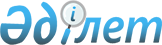 о внесении изменений и дополнений в решение областного маслихата от 10 декабря 2008 года N 125 "Об областном бюджете на 2009 год"
					
			Утративший силу
			
			
		
					Решение маслихата Актюбинской области от 18 апреля 2009 года N 181. Зарегистрировано Департаментом юстиции Актюбинской области 28 апреля 2009 года N 3288. Утратило силу решением маслихата Актюбинской области от 14 июля 2010 года № 321      Сноска. Утратило силу решением маслихата Актюбинской области от  14.07.2010 № 321.      

В соответствии со статьей 6 Закона Республики Казахстан от 23 января 2001 года N 148 "О местном государственном управлении и самоуправлении в Республике Казахстан", подпункта 4 пункта 2 и   пункта 4 статьи 106 Бюджетного кодекса Республики Казахстан от 4 декабря 2008 года N 95 и Закона Республики Казахстан от 9 апреля 2009  года N 150 "О внесении изменений и дополнений в Закон Республики Казахстан "О республиканском бюджете на 2009-2011 годы" областной маслихат РЕШАЕТ: 

      1. Внести в решение областного маслихата от 10 декабря 2008 года N 125 "Об областном бюджете на 2009 год", зарегистрированное в департаменте юстиции Актюбинской области 12 января 2009 года N 3279, опубликованные в газетах "Актобе" и "Актюбинский вестник" от 15 января 2009 года N 6-7 (с учетом, внесенных в него изменений и дополнений решением областного маслихата от 6 февраля 2009 года N 153, зарегистрированное в департаменте юстиции Актюбинской области 23 февраля 2009 года N 3280, опубликованные в газетах "Актобе" и "Актюбинский вестник" от 7 марта 2009 года N 31-32) следующие изменения и дополнения: 

      1) в пункте 1: 

      в подпункте 1): 

      доходы 

      цифры "63 017 481,2" заменить цифрами "78 899 236,2", 

      в том числе по: 

      налоговым поступлениям 

      цифры "23 311 233" заменить цифрами "26 841 584"; 

      неналоговым поступлениям 

      цифры "333 037" заменить цифрами "375 037"; 

      поступлениям трансфертов 

      цифры "39 373 211,2" заменить цифрами "51 682 615,2";       в подпункте 2): 

      затраты 

      цифры "62 706 616,7" заменить цифрами "78 165 371,7";       в подпункте 3): 

      чистое бюджетное кредитование 

      цифры "230 209,4" заменить цифрами "-69 790,6", 

      в том числе: 

      бюджетные кредиты 

      цифры "1 488 000" заменить цифрами "1 188 000";       в подпункте 4): 

      сальдо по операциям с финансовыми активами 

      цифры "250 000" заменить цифрами "973 000"; 

      в том числе: 

      приобретение финансовых активов 

      цифры "250 000" заменить цифрами "973 000". 



      2) пункт 5 изложить в новой редакции: 

      "Предусмотреть в областном бюджете на 2009 год объемы бюджетных изъятий из бюджетов районов и города Актобе в областной бюджет в сумме 4 807 384 тысяч тенге, в том числе: 

      городу Актобе 1 354 279 тысяч тенге; 

      Мугалжарскому 3 204 274 тысяч тенге; 

      Хромтаускому    248 831 тысяч тенге".     



      3) в пункте 6: 

      после слов "установлено" дополнить словами "с 1 января 2009 года"; 

      пункт 6 дополнить частью второй следующего содержания: 

      "с 1 июля 2009 года: 

      1) минимальный размер заработной платы - 13 717 тенге; 

      2) месячный расчетный показатель для исчисления пособий и иных социальных выплат, а также, для применения штрафных санкций, налогов и других платежей в соответствии с законодательством Республики Казахстан - 1 296 тенге; 

      3) величина прожиточного минимума для исчисления размеров базовых социальных выплат – 13 717 тенге". 

      4) в пункте 9: 

      цифры "11 475 901" заменить цифрами "11 262 911", 

      в том числе: 

      цифры "1 097 218" заменить цифрами "1 104 501"; 

      цифры "1 023 335" заменить цифрами "1 022 077"; 

      цифры "1 043 590" заменить цифрами "958 699"; 

      цифры "1 172 199" заменить цифрами "1 173 500"; 

      цифры "883 125"   заменить цифрами "897 522"; 

      цифры "1 427 106" заменить цифрами "1 460 938"; 

      цифры "1 375 737" заменить цифрами "1 361 345"; 

      цифры "380 654"   заменить цифрами "139 015"; 

      цифры "1 215 091" заменить цифрами " 1 283 032"; 

      цифры "1 857 846" заменить цифрами " 1 862 282". 

      5) в пункте 15: 

      в части абзаца 1: 

      цифры "102 678" заменить цифрами "104 087"; 

      в части абзаца 2: 

      цифры "43 908" заменить цифрами "44 786"; 

      в части абзаца 3: 

      цифры "58 770 " заменить цифрами "59 301". 

      6) дополнить пунктом 15-1 следующего содержания: 

      "Учесть в областном бюджете на 2009 год поступление целевых трансфертов из республиканского бюджета на реализацию стратегии региональной занятости и переподготовки кадров в сумме 10 573 922 тысяч тенге, в том числе: 

      на обеспечение занятости населения - 9 593 500 тысяч тенге; 

      на расширение программы социальных рабочих мест и молодежной практики - 475 700 тысяч тенге; 

      на подготовку и переподготовку кадров - 504 722 тысяч тенге. 

      Распределение указанных трансфертов осуществляется на основании постановления акимата области". 

      7) в пункте 21: 

      в части абзаца 1: 

      цифры "1 756 398" заменить цифрами "1 358 888";       в части абзаца 2: 

      цифры "1 144 810 " заменить цифрами "747 300". 

      8) в пункте 25: 

      цифры "210 000" заменить цифрами "1 293 986". 

      9) исключить пункт 27. 

      10) в пункте 28: 

      в части абзаца 1: 

      цифры "5 100 255" заменить цифрами "2 322 141";       в части абзаца 2: 

      цифры "1 751 852" заменить цифрами "1 574 307";       в части абзаца 3: 

      цифры "3 348 403" заменить цифрами "1 203 807". 

      11) в пункте 29: 

      в части абзаца 1: 

      цифры "3 873 063" заменить цифрами "3 073 063". 

      12) в пункте 30: 

      в части абзаца 1: 

      цифры "2 033 000" заменить цифрами "5 533 000";       в части абзаца 2 после слов "на строительство" дополнить словами "и (или) приобретение";       в части абзаца 3 слова "развитие и обустройство" заменить словами " развитие, обустройство и (или) приобретение";       и дополнить абзацем следующего содержания: 

      "на строительство инженерно-коммуникационной инфраструктуры - 3 500 000 тысяч тенге". 

      13) в пункте 31: 

      после слов "на строительство и" дополнить словом "(или)". 

      14) в пункте 33: 

      в части абзаца 2: 

      цифры "140 000" заменить цифрами "155 000";       в части абзаца 3: 

      цифры "1 541 391" заменить цифрами "2 001 192";       в части абзаца 5: 

      цифры "109 417" заменить цифрами "125 658";       в части абзаца 7: 

      цифры "463 500" заменить цифрами "299 500";       в части абзаца 9: 

      цифры "100 000" заменить цифрами "600 000";       в части абзаца 12: 

      цифры "14 300" заменить цифрами "71 300";       в части абзаца 13: 

      цифры "56 620" заменить цифрами "256 620";       в части абзаца 14: 

      цифры "50 000" заменить цифрами "150 000";       и дополнить абзацами следующего содержания: 

      на капитальный ремонт административного здания - 20 000 тысяч тенге; 

      на дополнительное образование для детей - 44 500 тысяч тенге; 

      на благоустройство и озеленение населенных пунктов города Актобе - 6 196 тысяч тенге; 

      на выкуп земельных участков для государственных надобностей - 70 000 тысяч тенге. 

      15) дополнить пунктом 33-1 следующего содержания: 

      "Учесть, что в областном бюджете на 2009 год предусмотрены средства на реализацию стратегии региональной занятости и переподготовки кадров в сумме 2 043 585 тысяч тенге, в том числе: 

      на обеспечение занятости населения в сумме 2 043 585 тысяч тенге. 

      Распределение указанных сумм осуществляется на основании постановления акимата области". 

      16) в пункте 34: 

      цифры "286 258,6" заменить цифрами "86 258,6". 

      17) приложения 1, 2 к указанному решению изложить в редакции согласно приложения 1 , 2 к настоящему решению.        



      2. Настоящее решение вводится в действие с 1 января 2009 года.        Председатель сессии           Секретарь 

      областного маслихата      областного маслихата           Н. САБДЫКОВ               А. ЕСЕРКЕПОВ 

Приложение 1 

к решению областного маслихата 

от 18 апреля 2009 года N 181  Областной бюджет на 2009 год        



Приложение 2 

к решению областного маслихата 

от 18 апреля 2009 года N 181  Перечень 

бюджетных программ развития областного бюджета на 2009 год с разделением на бюджетные программы, направленные на реализацию бюджетных инвестиционных проектов (программ) и на формирование и увеличение уставного капитала юридических лиц 
					© 2012. РГП на ПХВ «Институт законодательства и правовой информации Республики Казахстан» Министерства юстиции Республики Казахстан
				Категория Класс Подкласс Наименование Сумма 

тыс. тенге 1 2 3 4 5 I. Доходы 78 899 236,2 1 Налоговые поступления 26 841 584 01 Подоходный налог 8 195 027 2 Индивидуальный подоходный налог 8 195 027 03 Социальный налог 5 975 120 1 Социальный налог 5 975 120 05 Внутренние налоги на товары, работы и услуги 12 671 437 3 Поступления за использование природных и других ресурсов 12 671 437 2 Неналоговые поступления 375 037 01 Доходы от государственной собственности 43 357 5 Доходы от аренды имущества, находящегося в государственной собственности 12 000 7 Вознаграждения  по кредитам, выданным из государственного бюджета 31 357 04 Штрафы, пени, санкции, взыскания, налагаемые государственными учреждениями, финансируемыми из государственного бюджета, а также содержащимися и финансируемыми из бюджета (сметы расходов) Национального Банка Республики Казахстан   1 300 1 Штрафы, пени, санкции, взыскания, налагаемые государственными учреждениями, финансируемыми из государственного бюджета, а также содержащимися и финансируемыми из бюджета (сметы расходов) Национального Банка Республики Казахстан, за исключением поступлений от организаций нефтяного сектора 1 300 06 Прочие неналоговые поступления 330 380 1 Прочие неналоговые поступления 330 380 4 Поступления трансфертов 51 682 615,2 01 Трансферты из нижестоящих органов государственного управления 4 833 155,2 2 Трансферты из районных (городских) бюджетов 4 833 155,2 02 Трансферты из вышестоящих органов государственного управления 46 849 460 1 Трансферты из республиканского бюджета 46 849 460 Функ. 

группа Функ. 

подг 

руп 

па Админи 

ст 

рат 

ор Про 

грам 

ма Наименование Сумма 

тыс.тенге 1 2 3 4 5 6 II. Затраты 78 165 371,7 1 Государственные услуги общего характера 727 078 01 Представительные, исполнительные и другие органы, выполняющие общие функции государственного управления 364 092 110 Аппарат маслихата области 29 905 001 Обеспечение деятельности маслихата области 29 905 120 Аппарат акима области 334 187 001 Обеспечение деятельности акима области 241 487 002 Создание информационных систем 72 700 113 Трансферты из местных бюджетов 20 000 02 Финансовая деятельность 298 267 257 Управление  финансов области 298 267 001 Обеспечение деятельности Управления финансов 75 176 003 Организация работы по выдаче разовых талонов и обеспечение полноты сбора сумм от реализации разовых талонов 35 526 009 Организация приватизации коммунальной cобственности 2 140 010 Учет, хранение, оценка и реализация имущества, поступившего в коммунальную собственность 15 425 113 Трансферты из местных бюджетов 170 000 05 Планирование и статистическая деятельность 64 719 258 Управление экономики и бюджетного планирования области 64 719 001 Обеспечение деятельности Управления экономики и бюджетного планирования 64 719 2 Оборона 122 704 01 Военные нужды 33 093 250 Управление по мобилизационной подготовке, гражданской обороне, организации предупреждения и ликвидации аварий и стихийных бедствий области 33 093 003 Мероприятия в рамках исполнения всеобщей воинской обязанности 5 570 007 Подготовка территориальной обороны и территориальная оборона областного масштаба 27 523 02 Организация работы по чрезвычайным ситуациям 89 611 250 Управление по мобилизационной подготовке, гражданской обороне, организации предупреждения и ликвидации аварий и стихийных бедствий области 62 219 2 02 250 001 Обеспечение деятельности Управления по мобилизационной подготовке, гражданской обороне, организации предупреждения и ликвидации аварий и стихийных бедствий 32 095 005 Мобилизационная подготовка и мобилизация областного масштаба   30 124 271 Управление строительства области 27 392 002 Развитие объектов мобилизационной подготовки и чрезвычайных ситуаций 27 392 3 Общественный порядок,  безопасность, правовая,  судебная,  уголовно-исполнительная деятельность 2 905 506 01 Правоохранительная деятельность 2 905 506 252 Исполнительный орган внутренних дел, финансируемый из областного бюджета 2 662 058 001 Обеспечение деятельности исполнительного органа внутренних дел, финансируемого из областного бюджета 2 405 435 002 Охрана общественного порядка и обеспечение общественной безопасности на территории области 128 872 003 Поощрение граждан, участвующих в охране общественного порядка 3 500 009 Конвоирование органами внутренних дел 124 251 271 Управление строительства области 243 448 003 Развитие объектов органов внутренних дел 243 448 4 Образование 12 122 726 02 Начальное, основное среднее  и общее среднее образование 2 813 757 260 Управление туризма, физической культуры и спорта области 849 019 006 Дополнительное образование для детей 849 019 261 Управление образования области 1 964 738 003 Общеобразовательное обучение по специальным образовательным учебным программам 675 065 006 Общеобразовательное обучение одаренных детей в специализированных организациях образования 469 075 018 Целевые текущие трансферты бюджетам районов (городов областного значения) на содержание вновь вводимых объектов образования 306 366 026 Целевые текущие трансферты бюджетам районов (городов областного значения) на внедрение новых технологий государственной системы в сфере образования 184 363 4 02 261 048 Целевые текущие трансферты бюджетам районов (городов областного значения) на оснащение учебным оборудованием кабинетов физики, химии, биологии в государственных учреждениях основного среднего и общего среднего образования 180 262 058 Целевые текущие трансферты бюджетам районов (городов областного значения) на создание лингафонных и мультимедийных кабинетов в государственных учреждениях начального, основного среднего и общего среднего образования 149 607 04 Техническое и профессиональное, послесреднее образование 1 882 351 253 Управление здравоохранения области 158 892 043 Подготовка специалистов в организациях технического и профессионального, послесреднего образования 158 892 261 Управление образования области 1 723 459 024 Подготовка специалистов в организациях технического и профессионального образования 1 723 459 05 Переподготовка и повышение квалификации специалистов 662 006 252 Исполнительный орган внутренних дел, финансируемый из областного бюджета 34 003 007 Повышение квалификации и переподготовка кадров 34 003 253 Управление здравоохранения области 58 135 003 Повышение квалификации и переподготовка кадров 28 395 060 Подготовка и переподготовка кадров 29 740 261 Управление образования области 569 868 010 Повышение квалификации и переподготовка кадров 94 886 060 Подготовка и переподготовка кадров 474 982 09 Прочие услуги в области образования 6 764 612 261 Управление образования области 3 165 587 001 Обеспечение деятельности Управления образования 54 985 004 Информатизация системы образования в областных государственных учреждениях образования 16 132 005 Приобретение и доставка учебников, учебно-методических комплексов для областных государственных учреждений образования 19 975 007 Проведение школьных олимпиад, внешкольных мероприятий и конкурсов областного масштаба 76 880 4 09 261 008 Капитальный, текущий ремонт объектов образования в рамках реализации стратегии региональной занятости и переподготовки кадров 400 000 009 Целевые текущие трансферты бюджетам районов (городов областного значения) на капитальный, текущий ремонт объектов образования в рамках реализации стратегии региональной занятости и переподготовки кадров 1 905 596 011 Обследование психического здоровья детей и подростков и оказание психолого-медико-педагогической консультативной помощи населению 80 901 012 Реабилитация и социальная адаптация детей и подростков с проблемами в развитии 51 398 113 Трансферты из местных бюджетов 559 720 271 Управление строительства области 3 599 025 004 Целевые трансферты на развитие бюджетам районов (городов областного значения) на строительство и реконструкцию объектов образования 3 204 999 037 Строительство и реконструкция объектов образования 394 026 5 Здравоохранение 18 072 395 01 Больницы широкого профиля 3 800 804 253 Управление здравоохранения области 3 800 804 004 Оказание стационарной медицинской помощи по направлению специалистов первичной медико-санитарной помощи и организаций здравоохранения 3 800 804 02 Охрана здоровья населения 302 140 253 Управление здравоохранения области 302 140 005 Производство крови, ее компонентов и препаратов для местных организаций здравоохранения 71 078 006 Охрана материнства и детства 138 892 007 Пропаганда здорового образа жизни 91 344 017 Приобретение тест-систем для проведения дозорного эпидемиологического надзора 826 03 Специализированная медицинская помощь 4 475 079 253 Управление здравоохранения области 4 475 079 009 Оказание медицинской помощи лицам, страдающим социально-значимыми заболеваниями и заболеваниями, представляющими опасность для окружающих 3 439 290 019 Обеспечение больных туберкулезом противотуберкулезными препаратами 143 374 5 03 253 020 Обеспечение больных диабетом противодиабетическими препаратами 162 264 021 Обеспечение онкологических больных химиопрепаратами 274 968 022 Обеспечение больных с почечной недостаточностью лекарственными средствами, диализаторами, расходными материалами и больных после трансплантации почек лекарственными средствами 76 708 026 Обеспечение факторами свертывания крови при лечении взрослых, больных гемофилией 126 991 027 Централизованный закуп вакцин и других медицинских иммунобиологических препаратов для проведения иммунопрофилактики населения 251 484 04 Поликлиники 4 744 599 253 Управление здравоохранения области 4 744 599 010 Оказание первичной медико-санитарной помощи населению 3 987 135 014 Обеспечение лекарственными средствами и специализированными продуктами детского и лечебного питания отдельных категорий населения на амбулаторном уровне 757 464 05 Другие виды медицинской помощи 721 915 253 Управление здравоохранения области 721 915 011 Оказание скорой и неотложной помощи и санитарная авиация 671 279 012 Оказание медицинской помощи населению в чрезвычайных ситуациях 50 636 09 Прочие услуги в области здравоохранения 4 027 858 253 Управление здравоохранения области 598 588 001 Обеспечение деятельности Управления здравоохранения 58 758 002 Капитальный, текущий ремонт объектов здравоохранения в рамках реализации стратегии региональной занятости и переподготовки кадров 350 000 008 Реализация мероприятий по профилактике и борьбе со СПИД в Республике Казахстан 27 279 013 Проведение патологоанатомического вскрытия 55 987 016 Обеспечение граждан бесплатным или льготным проездом за пределы населенного пункта на лечение 8 629 018 Обеспечение деятельности информационно-аналитических центров 28 855 028 Содержание вновь вводимых объектов здравоохранения 69 080 5 09 271 Управление строительства области 3 429 270 038 Строительство и реконструкция объектов здравоохранения 3 429 270 6 Социальная помощь и социальное обеспечение   1 535 126 01 Социальное обеспечение 718 918 256 Управление координации занятости и социальных программ области 384 840 002 Социальное обеспечение престарелых и инвалидов общего типа 384 840 261 Управление образования области 333 964 015 Социальное обеспечение сирот, детей, оставшихся без попечения родителей 333 964 271 Управление строительства области 114 039 Строительство и реконструкция объектов социального обеспечения 114 02 Социальная помощь 661 666 256 Управление координации занятости и социальных программ области 661 666 003 Социальная поддержка инвалидов 81 879 020 Целевые текущие трансферты бюджетам районов (городов областного значения) на выплату государственной адресной социальной помощи и ежемесячного государственного пособия на детей до 18 лет в связи с ростом размера прожиточного минимума 104 087 027 Целевые текущие трансферты бюджетам районов (городов областного значения) на расширение программы социальных рабочих мест и молодежной практики 475 700 09 Прочие услуги в области социальной помощи и социального обеспечения 154 542 256 Управление координации занятости и социальных программ области 154 542 001 Обеспечение деятельности Управления координации занятости и социальных программ 49 542 005 Капитальный, текущий ремонт объектов социального обеспечения в рамках реализации стратегии региональной занятости и переподготовки кадров 100 000 022 Целевые текущие трансферты бюджетам районов (городов областного значения) на увеличение норм питания в медико-социальных учреждениях 5 000 7 Жилищно-коммунальное хозяйство 12 698 832 01 Жилищное хозяйство 5 865 544 271 Управление строительства области 5 865 544 7 01 271 010 Целевые трансферты на развитие бюджетам районов (городов областного значения) на строительство и (или) приобретение жилья государственного коммунального жилищного фонда 779 544 012 Целевые трансферты на развитие бюджетам районов (городов областного значения) на развитие, обустройство и (или) приобретение инженерно-коммуникационной инфраструктуры 5 086 000 02 Коммунальное хозяйство 6 233 288 271 Управление строительства области 398 311 013 Целевые трансферты на развитие бюджетам  районов (городов областного значения) на развитие коммунального хозяйства 299 500 028 Газификация населенных пунктов 98 811 279 Управление энергетики и коммунального хозяйства области 5 834 977 001 Обеспечение деятельности Управления энергетики и коммунального хозяйства 27 714 004 Газификация населенных пунктов 562 752 010 Целевые трансферты на развитие бюджетам  районов (городов областного значения) на развитие системы водоснабжения 37 715 015 Целевые текущие трансферты бюджетам районов (городов областного значения) на ремонт инженерно-коммуникационной инфраструктуры и благоустройство населенных пунктов в рамках реализации cтратегии региональной занятости и переподготовки кадров 3 537 000 016 Целевые трансферты на развитие бюджетам районов (городов областного значения) на развитие инженерно-коммуникационной инфраструктуры и благоустройство населенных пунктов в рамках реализации cтратегии региональной занятости и переподготовки кадров 1 463 000 108 Разработка и экспертиза технико-экономических обоснований местных бюджетных инвестиционных проектов и концессионных проектов 30 600 113 Трансферты из местных бюджетов 176 196 03 Благоустройство населенных пунктов 600 000 271 Управление строительства области 600 000 015 Целевые трансферты на развитие бюджетам районов (городов областного значения) на развитие благоустройства городов и населенных пунктов 600 000 8 Культура, спорт, туризм и информационное пространство 5 092 039 01 Деятельность в области культуры 1 323 891 262 Управление культуры области 610 624 001 Обеспечение деятельности Управления культуры 24 845 003 Поддержка культурно-досуговой работы 119 239 004 Увековечение памяти деятелей государства 3 000 005 Обеспечение сохранности историко-культурного наследия и доступа к ним 182 833 007 Поддержка театрального и музыкального искусства 280 707 271 Управление строительства области 713 267 016 Развитие объектов культуры 713 267 02 Спорт 2 155 419 260 Управление туризма, физической культуры и спорта области 1 552 762 001 Обеспечение деятельности Управления туризма, физической культуры и спорта 29 460 003 Проведение спортивных соревнований на областном уровне 9 290 004 Подготовка и участие членов областных сборных команд по различным видам спорта на республиканских и международных спортивных соревнованиях 1 514 012 271 Управление строительства области 602 657 017 Развитие объектов  спорта 602 657 03 Информационное пространство 881 778 259 Управление архивов и документации области 52 889 001 Обеспечение деятельности Управления архивов и документации 12 892 002 Обеспечение сохранности архивного фонда 39 997 262 Управление культуры области 535 813 008 Обеспечение функционирования областных библиотек 535 813 263 Управление внутренней политики области 194 329 002 Проведение государственной информационной политики через средства массовой информации 194 329 264 Управление по развитию языков области 98 747 001 Обеспечение деятельности Управления по развитию языков 21 084 002 Развитие государственного языка и других языков народа Казахстана 77 663 8 04 Туризм 11 233 260 Управление туризма, физической культуры и спорта области 11 233 013 Регулирование туристской деятельности 11 233 09 Прочие услуги по организации культуры, спорта, туризма и информационного пространства 719 718 263 Управление  внутренней политики области 133 602 001 Обеспечение деятельности Управления внутренней политики 61 663 003 Реализация региональных программ в сфере молодежной политики 71 939 260 Управление туризма, физической культуры и спорта области 300 000 002 Капитальный, текущий ремонт объектов спорта в рамках реализации стратегии региональной занятости и переподготовки кадров 300 000 262 Управление культуры области 286 116 006 Капитальный, текущий ремонт объектов культуры в рамках реализации стратегии региональной занятости и переподготовки кадров 130 600 009 Целевые текущие трансферты бюджетам районов (городов областного значения) на капитальный, текущий ремонт объектов культуры в рамках реализации стратегии региональной занятости и переподготовки кадров 155 516 9 Топливно-энергетический комплекс и недропользование 1 293 986 09 Прочие услуги в области топливно-энергетического комплекса и недропользования 1 293 986 271 Управление строительства области 1 083 986 019 Целевые трансферты на развитие бюджетам  районов (городов областного значения) на развитие тепло-энергетической системы 1 083 986 279 Управление энергетики и коммунального хозяйства области 210 000 007 Развитие тепло-энергетической системы 210 000 10 Сельское, водное, лесное, рыбное хозяйство, особоохраняемые природные территории, охрана окружающей среды и животного мира, земельные отношения 4 788 370,8 01 Сельское хозяйство 776 865 255 Управление сельского хозяйства области 720 547 001 Обеспечение деятельности Управления сельского хозяйства 53 856 002 Поддержка семеноводства 91 995 10 01 255 010 Поддержка племенного животноводства   127 897 011 Поддержка повышения урожайности и качества производимых сельскохозяйственных культур 4 451 014 Субсидирование стоимости услуг по доставке воды сельскохозяйственным товаропроизводителям 538 018 Обезвреживание пестицидов (ядохимикатов) 2 810 020 Удешевление стоимости горюче-смазочных материалов и других товарно-материальных ценностей, необходимых для проведения весенне-полевых и уборочных работ 439 000 258 Управление экономики и бюджетного планирования области 56 318 099 Целевые текущие трансферты бюджетам районов (городов областного значения) для реализации мер социальной поддержки специалистов социальной сферы сельских населенных пунктов 56 318 02 Водное хозяйство 1 720 516 254 Управление природных ресурсов и регулирования природопользования области 15 000 002 Установление водоохранных зон и полос водных объектов 15 000 271 Управление строительства области 1 705 516 029 Целевые трансферты  на развитие бюджетам районов (городов областного значения) на развитие системы водоснабжения 1 705 516 03 Лесное хозяйство 274 160 254 Управление природных ресурсов и регулирования природопользования области 274 160 005 Охрана, защита, воспроизводство лесов и лесоразведение 261 160 006 Охрана животного мира 13 000 05 Охрана окружающей среды 1 269 530,8 254 Управление природных ресурсов и регулирования природопользования области 244 442 001 Обеспечение деятельности Управления природных ресурсов и регулирования природопользования 40 182 008 Проведение мероприятий по охране окружающей среды 202 260 010 Содержание и защита особо охраняемых природных территорий 2 000 271 Управление строительства области 1 025 088,8 022 Развитие объектов охраны окружающей среды 1 025 088,8 06 Земельные отношения 42 596 251 Управление земельных отношений области 42 596 10 06 251 001 Обеспечение деятельности Управления земельных отношений 24 469 003 Регулирование земельных отношений 18 127 09 Прочие услуги в области сельского, водного, лесного, рыбного хозяйства, охраны окружающей среды и земельных отношений 704 703 255 Управление сельского хозяйства области 309 330 013 Повышение продуктивности и качества продукции животноводства 309 330 258 Управление экономики и бюджетного планирования области 395 373 004 Целевые текущие трансферты бюджетам районов (городов областного значения) на финансирование  социальных проектов в поселках, аулах (селах), аульных (сельских) округах в рамках реализации стратегии региональной занятости и переподготовки кадров 395 373 11 Промышленность,  архитектурная,  градостроительная и строительная деятельность 89 878 02 Архитектурная, градостроительная и строительная деятельность 89 878 267 Управление государственного архитектурно-строительного контроля области 35 679 001 Обеспечение деятельности Управления государственного архитектурно-строительного контроля 35 679 271 Управление строительства области 36 561 001 Обеспечение деятельности Управления строительства 36 561 272 Управление архитектуры и градостроительства области 17 638 001 Обеспечение деятельности Управления архитектуры и градостроительства 17 638 12 Транспорт и коммуникации 6 651 971 01 Автомобильный транспорт 3 326 615 268 Управление пассажирского транспорта и автомобильных дорог области 3 326 615 003 Обеспечение функционирования автомобильных дорог 2 740 957 007 Целевые трансферты на развитие бюджетам  районов (городов областного значения) на развитие транспортной инфраструктуры 125 658 008 Целевые текущие трансферты бюджетам районов (городов областного значения) на капитальный и средний ремонт автомобильных дорог районного значения (улиц города) 460 000 12 04 Воздушный транспорт 30 000 268 Управление пассажирского транспорта и автомобильных дорог области 30 000 004 Субсидирование регулярных внутренних авиаперевозок по решению местных исполнительных органов 30 000 09 Прочие услуги в сфере транспорта и коммуникаций 3 295 356 268 Управление пассажирского транспорта и автомобильных дорог области 3 295 356 001 Обеспечение деятельности Управления пассажирского транспорта и автомобильных дорог 26 556 005 Организация пассажирских перевозок по социально значимым межрайонным (междугородним) сообщениям 218 800 009 Целевые текущие трансферты бюджетам районов (городов областного значения) на ремонт и содержание автомобильных дорог районного значения, улиц городов и населенных пунктов в рамках реализации cтратегии региональной занятости и переподготовки кадров 1 849 607 010 Целевые трансферты на развитие бюджетам районов (городов областного значения) на строительство и реконструкцию автомобильных дорог районного значения, улиц городов и населенных пунктов в рамках реализации стратегии региональной занятости и переподготовки кадров 1 050 393 113 Трансферты из местных бюджетов 150 000 13 Прочие 177 266,6 01 Регулирование экономической деятельности 45 608 265 Управление предпринимательства и промышленности области 45 608 001 Обеспечение деятельности Управления предпринимательства и промышленности 45 608 09 Прочие 131 658,6 257 Управление финансов области 86 258,6 012 Резерв местного исполнительного органа области 86 258,6 265 Управление предпринимательства и промышленности области 45 400 007 Реализация Стратегии индустриально-инновационного развития 45 400 15 Трансферты 11 887 493,3 01 Трансферты 11 887 493,3 257 Управление финансов области 11 887 493,3 15 01 257 007 Субвенции 11 262 911 011 Возврат неиспользованных (недоиспользованных) целевых трансфертов 35 834,3 024 Целевые текущие трансферты в вышестоящие бюджеты в связи с передачей функций государственных органов из нижестоящего уровня государственного управления в вышестоящий 588 748 III. Чистое бюджетное кредитование -69 790,6 Бюджетные кредиты 1 188 000 7 Жилищно-коммунальное хозяйство 488 000 01 Жилищное хозяйство 488 000 271 Управление строительства области 488 000 009 Кредитование бюджетов  районов (городов областного значения) на строительство и (или) приобретение жилья 488 000 13 Прочие 700 000 03 Поддержка предпринимательской деятельности и защита конкуренции 700 000 265 Управление предпринимательства и промышленности области 700 000 013 Кредитование дочерних организаций АО "НУХ "КазАгро" для финансирования малого и среднего бизнеса и микрокредитования сельского населения 700 000 Катего 

рия Класс Под 

кла 

сс Наименование Сумма 

тыс.тенге 1 2 3 4 5 5 Погашение бюджетных кредитов 1 257 790,6 01 Погашение бюджетных кредитов 1 257 790,6 1 Погашение бюджетных кредитов, выданных из государственного бюджета 1 257 790,6 Функ. 

группа Функ. подг 

руп 

па Админи 

стр 

ато 

р Про 

грам 

ма Наименование Сумма 

тыс.тенге 1 2 3 4 5 6 IV. Сальдо по операциям с финансовыми активами 973 000 Приобретение финансовых активов 973 000 13 Прочие 973 000 09 Прочие 973 000 257 Управление финансов области 973 000 005 Формирование или увеличение уставного капитала юридических лиц 973 000 V. Дефицит (Профицит) бюджета -169 344,9 VI. Финансирование дефицита (использование профицита) бюджета 169 344,9 Катего 

рия Класс Подкла 

сс Наименование Сумма 

тыс.тенге 1 2 3 4 5 7 Поступление займов 488 000 01 Внутренние государственные займы 488 000 2 Договора займа 488 000 Функ. 

группа Функ. подгруппа Администр атор Про 

грам 

ма Наименование Сумма 

тыс.тенге 1 2 3 4 5 6 16 Погашение займов 1 250 000 01 Погашение займов 1 250 000 257 Управление финансов области 1 250 000 008 Погашение долга местного исполнительного органа 1 250 000 Катего 

рия Класс Подкла 

сс Наименование Сумма 

тыс.тенге 1 2 3 4 5 8 Используемые остатки бюджетных средств 931 344,9 01 Остатки бюджетных средств 931 344,9 1 Свободные остатки бюджетных средств 931 344,9 Функ. группа Функ.подгруппа Адми 

нист 

ратор Про 

грам 

ма Наименование 1 2 3 4 5 ИНВЕСТИЦИОННЫЕ ПРОЕКТЫ 1 Государственные услуги общего характера 01 Представительные, исполнительные и другие органы, выполняющие общие функции государственного управления 120 Аппарат акима области 002 Создание информационных систем 2 Оборона 02 Организация работы по чрезвычайным ситуациям 271 Управление строительства области 002 Развитие объектов мобилизационной подготовки и чрезвычайных ситуаций 3 Общественный порядок, безопасность, правовая, судебная, уголовно-исполнительная деятельность 01 Правоохранительная деятельность 271 Управление строительства области 003 Развитие объектов органов внутренних дел 4 Образование 09 Прочие услуги в области образования 271 Управление строительства области 004 Целевые трансферты на развитие бюджетам районов (городов областного значения) на строительство и реконструкцию объектов образования 037 Строительство и реконструкция объектов образования 5 Здравоохранение 09 Прочие услуги в области здравоохранения 271 Управление строительства области 038 Строительство и реконструкция объектов здравоохранения 6 Социальная помощь и социальное обеспечение   01 Социальное обеспечение 271 Управление строительства области 039 Строительство и реконструкция объектов социального обеспечения 7 Жилищно-коммунальное хозяйство 01 Жилищное хозяйство 271 Управление строительства области 009 Кредитование бюджетов  районов (городов областного значения) на строительство и (или) приобретение жилья 010 Целевые трансферты на развитие бюджетам районов (городов областного значения) на строительство и (или) приобретение жилья государственного коммунального жилищного фонда 012 Целевые трансферты на развитие бюджетам районов (городов областного значения) на развитие, обустройство и (или) приобретение инженерно-коммуникационной инфраструктуры 02 Коммунальное хозяйство 271 Управление строительства области 013 Целевые трансферты на развитие бюджетам районов (городов областного значения) на развитие коммунального хозяйства 028 Газификация населенных пунктов 279 Управление энергетики и коммунального хозяйства области 004 Газификация населенных пунктов 010 Целевые трансферты на развитие бюджетам районов (городов областного значения) на развитие системы водоснабжения 016 Целевые трансферты на развитие бюджетам районов (городов областного значения) на развитие инженерно-коммуникационной инфраструктуры и благоустройство населенных пунктов в рамках реализации cтратегии региональной занятости и переподготовки кадров 03 Благоустройство населенных пунктов 271 Управление строительства области 015 Целевые трансферты на развитие бюджетам районов (городов областного значения) на развитие благоустройства городов и населенных пунктов 8 Культура, спорт, туризм и информационное пространство 01 Деятельность в области культуры 271 Управление строительства области 016 Развитие объектов культуры 02 Спорт 271 Управление строительства области 017 Развитие объектов спорта 9 Топливно-энергетический комплекс и недропользование 09 Прочие услуги в области топливно-энергетического комплекса и недропользования 271 Управление строительства области 019 Целевые трансферты на развитие бюджетам районов (городов областного значения) на развитие тепло-энергетической системы 279 Управление энергетики и коммунального хозяйства области 007 Развитие тепло-энергетической системы 10 Сельское, водное, лесное, рыбное хозяйство, особоохраняемые природные территории, охрана окружающей среды и животного мира, земельные отношения 02 Водное хозяйство 271 Управление строительства области 029 Целевые  трансферты  на развитие бюджетам районов (городов областного значения) на развитие системы водоснабжения 05 Охрана окружающей среды 271 Управление строительства области 022 Развитие объектов охраны окружающей среды 12 Транспорт и коммуникации 01 Автомобильный транспорт 268 Управление пассажирского транспорта и автомобильных дорог области 007 Целевые трансферты на развитие бюджетам районов (городов областного значения) на развитие транспортной инфраструктуры 09 Прочие услуги в сфере транспорта и коммуникаций 268 Управление пассажирского транспорта и автомобильных дорог области 002 Развитие транспортной инфраструктуры 010 Целевые трансферты на развитие бюджетам районов (городов областного значения) на строительство и реконструкцию автомобильных дорог районного значения, улиц городов и населенных пунктов в рамках реализации стратегии региональной занятости и переподготовки кадров 13 Прочие 03 Поддержка предпринимательской деятельности и защита конкуренции 265 Управление предпринимательства и промышленности области 13 03 265 013 Кредитование дочерних организаций АО "НУХ "КазАгро" для финансирования малого и среднего бизнеса и микрокредитования сельского населения ИНВЕСТИЦИИ НА ФОРМИРОВАНИЕ И УВЕЛИЧЕНИЕ УСТАВНОГО КАПИТАЛА ЮРИДИЧЕСКИХ ЛИЦ 13 Прочие 09 Прочие 257 Управление  финансов области 005 Формирование или увеличение уставного капитала юридических лиц 